Δευτέρα 18 Απριλίου 2022Εβδομαδιαία ανασκόπηση - Weekly reviewΗ Ε.Σ.Α.μεΑ. ενημερώνειΚάθε Σάββατο στις 3.30 το μεσημέρι «Τα Νέα της Ε.Σ.Α.μεΑ.» στο κανάλι της Βουλής!Εδώ και τρία χρόνια, κάθε Σάββατο στις 3.30 το μεσημέρι, η εκπομπή «Τα Νέα της Ε.Σ.Α.μεΑ» προβάλλεται από τον Τηλεοπτικό Σταθμό της Βουλής, καθώς και από 25 τηλεοπτικούς σταθμούς σε όλη τη χώρα. Πρόκειται για τη μοναδική πλήρως προσβάσιμη εκπομπή για θέματα αναπηρίας. Συντονιστείτε, ώστε το αναπηρικό κίνημα να έρθει πιο κοντά στους χιλιάδες συναδέλφους και φίλους με αναπηρία, με χρόνιες παθήσεις, με μέλη των οικογενειών τους, με πολίτες που ενδιαφέρονται για την αναπηρία!15.04.2022Συνάντηση Ι. Βαρδακαστάνη με την ηγεσία της Παραολυμπιακής ΕπιτροπήςΣε πολύ καλό κλίμα ήταν η συνάντηση εργασίας που διεξήχθη μεταξύ αντιπροσωπείας της ΕΣΑμεΑ, αποτελούμενης από τον πρόεδρό της Ιωάννη Βαρδακαστάνη και την αναπληρώτρια διευθύντρια του Ινστιτούτου της ΕΣΑμεΑ Εβελίνα Καλλιμάνη, με την ηγεσία της Ελληνικής Παραολυμπιακής Επιτροπής - τον πρόεδρό της Γιώργο Καπελλάκη και τον γεν. γραμματέα Χρήστο Τζαμούζη, στην έδρα της ΕΣΑμεΑ στην Ηλιούπολη, την Πέμπτη 15 Απριλίου.14.04.2022Κάλεσμα προς όλους τους ενδιαφερόμενους στην Αττική για Προσωπικό ΒοηθόΆνοιξε η πλατφόρμα του πιλοτικού Προγράμματος «Προσωπικός Βοηθός για άτομα με αναπηρία» που βρίσκεται στο σύνδεσμο https://prosopikosvoithos.gov.gr σήμερα Πέμπτη 14 Απριλίου. Η ΕΣΑμεΑ απευθύνει κάλεσμα σε όλους και όλες που επιθυμούν να λάβουν μέρος να επισκεφτούν την ιστοσελίδα και να στείλουν την αίτησή τους.14.04.2022Υπεγράφη πρωτόκολλο Συνεργασίας ΕΣΑμεΑ- ΑΣΚΤΟ πρόεδρος της ΕΣΑμεΑ Ιωάννης Βαρδακαστάνης υπέγραψε εκ μέρους της ΕΣΑμεΑ Πρωτόκολλο Συνεργασίας με την Ανωτάτη Σχολή Καλών Τεχνών (Α.Σ.Κ.Τ.), την Τετάρτη 13 Απριλίου 2022. Τον συνόδευαν η συνεργάτης της ΕΣΑμεΑ και μηχανικός - εμπειρογνώμων προσβασιμότητας Μαρίλυ Χριστοφή και το στέλεχος της ΕΣΑμεΑ Εβελίνα Καλλιμάνη. Εκ μέρους της Α.Σ.Κ.Τ. ήταν ο πρύτανης Νικόλαος Τρανός, ο επ. καθηγητής Γλυπτικής Ιωάννης Μελανίτης και το μέλος Ε.Ε.Π. και επ. υπεύθυνη της Μονάδας Προσβάσιμης Εκπαίδευσης Ουρανία Αναστασιάδου.13.04.2022Παραλογισμός- κόβεται το επίδομα με το θάνατο του γονέα του ατόμου με βαριά αναπηρία, όταν το χρειάζεται περισσότερο…Αγανακτισμένοι γονείς καλούν καθημερινά ΕΣΑμεΑ, γονείς παιδιών με αναπηρία, στους οποίους όχι μόνο διακόπτεται το προνοιακό επίδομα που λάμβαναν, επειδή η σύνταξη του θανόντος γονέα τους, είναι μεγαλύτερη από 360 ευρώ, (ακόμα και για ποσό μικρότερο του ενός ευρώ), αλλά υποχρεούνται επίσης να επιστρέψουν αναδρομικά το ποσό των επιδομάτων που έλαβαν από την ημέρα συνταξιοδότησης ταυτόχρονα με την σύνταξη.12.04.2022Μεγάλα προβλήματα αντιμετωπίζουν ΑμεΑ και χρόνια πάσχοντες με τον ΕΟΠΠΥΔύο επιστολές διαμαρτυρίας έστειλε την ίδια ημέρα η Εθνική Συνομοσπονδία Ατόμων με Αναπηρία στον υπουργό Υγείας, που αφορούν σε μεγάλα προβλήματα που αντιμετωπίζουν ή θα αντιμετωπίσουν άτομα με αναπηρία και χρόνια πάσχοντες, από τον ΕΟΠΠΥ.Εuropean Disability Forum12.04.2022EDF launches its online Accessibility Database focused on transportThe European Union and national legislation have been developed over the years to fight cases of discrimination in transport against persons with disabilities. But despite those very important laws, the rights of persons with disabilities are often still ignored in practice or simply do not cover all types of transport and incidents.Ακολουθείστε την Ε.Σ.Α.μεΑ. στα social mediahttps://www.facebook.com/ESAmeAgr/ https://twitter.com/ESAMEAgr https://www.instagram.com/ncdpgreece/ Youtube ESAmeAGrΙστοσελίδα www.esamea.gr 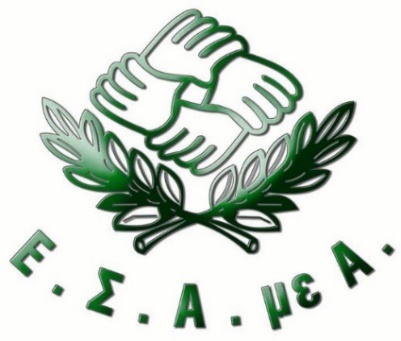 